Geachte Directie,Namens Stichting Wij de ouders en met ondersteuning van onder meer de organisaties Moederhart, Ik wil gewoon naar school, Army of love en Lijst 30 vraag ik uw dringende aandacht voor het volgende.
PrikbussenOp maandag 26 juli jl. heeft demissionair Minister van Volksgezondheid Hugo de Jonge via de landelijke pers bekend gemaakt dat hij zogeheten ‘prikbussen’ naar de scholen wil sturen. Het doel hiervan is om de schoolgaande jongeren te stimuleren om zich te laten vaccineren tegen COVID-19. Met dit voornemen worden de schoolbesturen ongewild medeverantwoordelijk gemaakt voor alle gevolgen die langs deze weg door de vaccinatie kunnen optreden. Om die reden adviseer ik u om als directie een goede afweging te maken of u hieraan uw medewerking wilt verlenen. Zowel in het belang van de jongeren zelf als ter voorkoming van mogelijke (persoonlijke) aansprakelijkheid aan uw zijde voor schade die bij hen optreedt. Hierbij verzoek ik u om het onderstaande in uw afweging mee te nemen.   Ernstige klachtenIn toenemende mate wordt ons kantoor verzocht om juridische bijstand te verlenen in een situatie waarin ernstige lichamelijke klachten optreden na vaccinatie met het COVID-19 vaccin. Deze klachten variëren van onder meer verlammingsverschijnselen en trombose tot het optreden van hartfalen en zelfs overlijden. Meer dan eens blijkt sprake te zijn van een gezond persoon, die voorafgaand aan de vaccinatie weinig tot geen aantoonbare lichamelijke aandoeningen had.       Het aantal gelijksoortige berichten dat ons bereikt is dermate omvangrijk dat van toeval mijns inziens geen sprake kan zijn. Deze ontwikkelingen zijn dan ook uitermate zorgelijk. Vooralsnog onderzoeken wij alle ontvangen informatie en hebben wij hierover contact met medisch deskundigen. In lijn hiermee doen wij nog geen concrete uitspraak over een causaal verband tussen de schade en de vaccinatie. Wel kan ik u meegeven dat de verklaringen van de betrokken personen serieus te nemen zijn. In overleg met de betrokken personen en met inachtneming van hun privacy, kan ik u uiteraard voorzien van de informatie waarover wij beschikken. Ook kan ik u direct in verbinding stellen met deze personen, opdat u zelf de juistheid van hun verklaringen en van de onderliggende feiten kunt 
verifiëren. Meerdere verklaringen staan inmiddels op schrift en op beeld.VeiligheidAnders dan de overheid de kinderen en hun ouders wil doen geloven, is op dit moment niet bekend of de COVID-19 vaccins veilig zijn voor menselijk gebruik. Voorafgaand aan hun marktintroductie zijn deze vaccins slechts voorlopig en voorwaardelijk goedgekeurd door het Europees Medicijn Agentschap. Dit met als doel om te kunnen inspelen op de snelgroeiende vraag in de markt. De vaccins zijn binnen een kort tijdsbestek in zeer beperkte mate getest door de vaccinfabrikanten zelf, waarbij bovendien essentiële groepen van de testprocedure zijn uitgesloten. Dit is eenvoudig aan te tonen.Dit heeft tot logisch gevolg dat de lichamelijke bijwerkingen van de COVID-19 vaccins op de langere termijn zullen moeten blijken. Inherent aan de voorlopige goedkeuring van het Europees Medicijn Agentschap is dat de vaccinfabrikanten de bijwerkingen die zij in de praktijk vaststellen gedurende de komende jaren aan het Agentschap moeten kenbaar maken. Momenteel bevinden wij ons zodoende in een experimentele fase, waarvan de uitkomst ongewis is. De fabrikanten zullen deze feiten niet kunnen ontkennen. Meer nog, deze feiten zijn geen geheim en blijken zelfs uit hun eigen officiële documenten. Ook van deze documenten kunnen wij u in het bezit stellen.  Helaas hebben wij niet lang hoeven te wachten op de bijwerkingen van de vaccins, aangezien de schadelijke lichamelijke effecten zich nu reeds in een snel tempo lijken te openbaren. Ik veronderstel dat u bekend bent met het toenemend aantal meldingen bij Bijwerkingencentrum Lareb, waarbij officieel reeds 448 overlijdensgevallen en 1.287 ernstige bijwerkingen zijn geregistreerd. De meeste meldingen betreffen het BioNTech/Pfizer mRNA vaccin dat ook aan de jongeren wordt aangeboden. Vermoed wordt dat deze meldingen slechts het topje van de ijsberg vormen, aangezien uit de praktijk blijkt dat een groot aantal bijwerkingen het Lareb niet eens bereikt. Op basis van grondig verrichte wetenschappelijke studies naar de inhoud van de COVID-19 vaccins, roept een toenemend aantal internationale deskundigen op om het vaccinatiebeleid per direct te stoppen. Zij stellen dat het gebruik van de term vaccin niet eens opgaat. 
Misleidende informatieOpmerkelijk genoeg besteedt de media nauwelijks aandacht aan dergelijke feiten. In tegenstelling tot de massale berichtgeving over de zoveelste ‘coronabesmetting’, blijft het op dit punt angstvallig stil. Mogelijk speelt hierbij een rol dat publieke aandacht voor deze feiten niet past binnen het huidig COVID-19 beleid, dat zich kenmerkt door omvangrijke propagandacampagnes voor vaccinatie. De objectieve informatievoorziening van de bevolking is kennelijk ondergeschikt hieraan.Kenmerkend voor deze propagandacampagnes is dat zowel de jongeren als hun ouders via onjuiste en misleidende informatie op het verkeerde been worden gezet. Hierbij wordt gesteld dat de vaccins veilig en effectief zouden zijn. Ook wordt de jongeren voorgehouden dat de vaccinatie belangrijk zou zijn om anderen te beschermen. Dat de vaccins allesbehalve veilig zijn, blijkt reeds uit de praktijk. Dat de effectiviteitsgraad van de vaccins bijzonder laag is, is ook niet nieuw. Dit volgt onder meer uit een artikel dat op 20 april 2021 in het medisch wetenschappelijk tijdschrift The Lancet is gepubliceerd en waaruit de effectiviteit van het BioNTech/Pfizer vaccin blijkt. Op grond van een uitgevoerde studie wordt de beschermingsgraad oftewel de ‘absolute risk reduction’ (ARR) van het vaccin slechts op 0,84% geschat. Zelfs uit de eigen officiële documenten van de vaccinfabrikanten volgt dat over de effectiviteit van de vaccins weinig tot niets zinnigs kan worden gezegd. Ook dit zal immers de komende jaren moeten blijken. Het feit dat vanuit de fabrikanten en de overheid alvast op subtiele wijze gezinspeeld wordt op een ‘derde prik’ en periodieke ‘boostershots’ wekt in ieder geval weinig vertrouwen. Bovendien is bekend dat virussen doorlopend muteren en dat de COVID-19 vaccins destijds zijn ontwikkeld op basis van een momentopname. Zodoende voegen de vaccins die nu bij de jongeren worden geïnjecteerd niets toe.Dat de jongeren zich zouden moeten laten vaccineren ter bescherming van een ander raakt uiteraard kant noch wal. Het is een algemeen bekend gegeven dat een vaccin niet bedoeld is om een ander te beschermen tegen een virusinfectie, maar juist enkel erop gericht is om de gevaccineerde persoon in kwestie bescherming te bieden. Niet eens is aangetoond dat de vaccins de overdracht van het COVID-19 virus op een ander tegengaan. Een dergelijk bewijs is door de fabrikanten nooit geleverd.Zinloos en onnodigVerder moet inmiddels toch breed bekend zijn dat de toediening van vaccins aan gezonde jongeren volstrekt zinloos en onnodig is. Op basis van studies die zijn uitgevoerd in samenspraak met de Wereldgezondheidsorganisatie staat vast dat het COVID-19 virus wereldwijd een gemiddelde mortaliteitsgraad (IFR) van slechts 0,15% (!) kent. Hiermee is aangetoond dat de risico’s van het virus vergelijkbaar zijn met deze van de jaarlijkse seizoensgriep. Ten aanzien van de jongeren zal de mortaliteitsgraad naar verwachting nog lager liggen. Voor hen geldt dat zij niet of nauwelijks vatbaar zijn voor de eventuele risico’s van het virus. Zij beschikken immers over een goed functionerend immuunsysteem, dat perfect in staat is om hen te beschermen tegen deze risico’s.  Toestemming oudersTot slot wijs ik u erop dat een vaccinatie van de jongeren te allen tijde op vrijwillige basis dient te gebeuren. Door het inzetten van prikbussen en de hiermee corresponderende groepsdruk ontstaat de vraag in hoeverre van een vrijwillige keuze werkelijk sprake zal zijn. Veeleer lijkt het erop dat op deze wijze psychologisch op het gevoel van de jongeren wordt ingespeeld. Sowieso geldt dat jongeren in de leeftijdscategorie van 12 tot 16 jaar in beginsel samen met hun ouders dienen te beslissen over de vaccinatie. Met dit beleid kan niet worden gegarandeerd dat de beslissing van een jongere om zich te laten vaccineren in samenspraak met de ouders is gemaakt.  Welzijn jongerenVoor u als directie staat het welzijn van de schoolgaande jongeren voorop. Stelt u zich dan ook de kritische vraag waarom wij gezonde jongeren onnodig risico’s zouden laten lopen. U bent niet verplicht om de prikbussen op uw campus of schoolplein toe te laten. Namens cliënt verzoek ik u bijgevolg om uw medewerking hieraan niet te verlenen. Meer in het algemeen verzoek ik u om de jongeren van objectieve en juiste informatie te voorzien, opdat zij voor zichzelf op basis van ‘informed consent’ een weloverwogen vaccinatiekeuze kunnen maken. Zowel cliënt als ondergetekende zijn vanzelfsprekend bereid om u van verdere inhoudelijke kennis en informatie te voorzien. Ingeval van vragen kunt u contact met mij opnemen.   Met vriendelijke groet,Open Legal Advocaten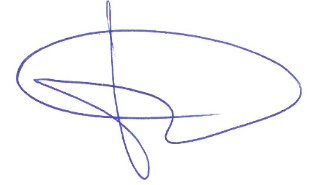 Niels VanakenAdvocaatAdvocatenmr. N.J.P. Vanakenmr E.E.V. Sweebemevr. mr. R.A. van den BerkmortelManaging directormevr. S. JoerawanPraktijkondersteunerR. DiederenBeukenlaan 1295616 VD EindhovenT 040 - 848 01 69F 040 - 209 40 28BTW NL850977113B01KvK 53689399School X
t.av. de Directie[adres]Advocatenmr. N.J.P. Vanakenmr E.E.V. Sweebemevr. mr. R.A. van den BerkmortelManaging directormevr. S. JoerawanPraktijkondersteunerR. DiederenBeukenlaan 1295616 VD EindhovenT 040 - 848 01 69F 040 - 209 40 28BTW NL850977113B01KvK 53689399